Publicado en  el 08/02/2016 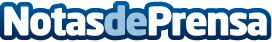 Llega una nueva edición del Campus del Málaga C.F.Datos de contacto:Nota de prensa publicada en: https://www.notasdeprensa.es/llega-una-nueva-edicion-del-campus-del-malaga Categorias: Educación Fútbol Ocio para niños http://www.notasdeprensa.es